Prüfungskarte für das Deutsche Rettungsschwimmabzeichen - Silber – Ersterwerb / 		. Wiederholung (Ersterwerb Reg.Nr.:									)1. Personalien des Bewerbers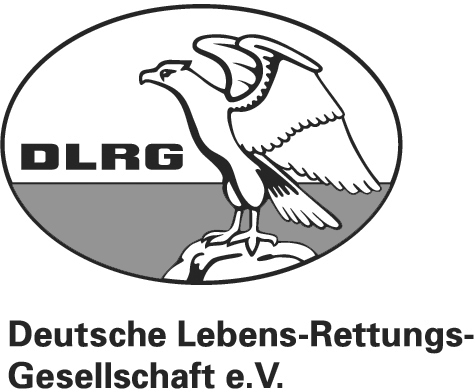 Name, Vorname: _ _ _ _ _ _ _ _ _ _ _  _ _ _ _ _ _ _ _ _ _ _ _ _ _ _ _ _ _ _ _ _ _ _ _ _ _ _ _ _ _ _ _ _ _ _ _ _ _ _ _ _ _ _ _ _ _ _ _ _ _ _ _ _ _ _ _ _ _ _ _ Geb. am: _ _ _ _ _ _ _ _ _ _ _ _ _ _ _ _ _ _ _ _ _ _ _ _ _ _ _ _ _ _ _ _ _ _ _ _ _ _ _ _ _ _Straße, Nr., PLZ, Wohnort: _ _ _ _ _ _ _ _ _ _ _ _ _ _ _ _ _ _ _ _ _ _ _ _ _ _ _ _ _ _ _ _ _ _ _ _ _ _ _ _ _ _ _ _ _ _ _ _ _ _ _ _ _ _ _ _ _ _ _ _ _ _ _ _ _ _ _ _ _ _ _ _ _ _ _ _ _ _ _ _ _ Eintritt in die DLRG am: _ _ _ _ _ _ _ _ _ _ _  _ _ _ _ _ _ _ _ _ _ _  _ _ _ _ _ _ _ _ _ _ _ in: _ _ _ _ _ _ _ _ _ _ _ _ _ _ _ _ _ _ _ _ _ _ _ _ _ _ _ _ _ _ _ _ _ _ _ _ _ _ _ _ _ _ _ _ _ _ _ 2. Erklärung des Bewerbers und – bei Minderjährigen – zusätzlich des gesetzlichen VertretersIch erkenne die Ausbildungs- und Prüfungsvorschriften für das Deutsche Rettungsschwimmabzeichen der DLRG - Silber – an._ _ _ _ _ _ _ _ _ _ _ _ _ _ _ _ _ _ _ _ _ _ _ _ _ _ _ _ _ _ _ _ _ _ _ _ _ _ _ _ _ _ _ _ _ _ _ _ _ _ _ _ _ _ _ _ _ _ _ _ _ _ _ _ _ _ _ _ _ _ _ _ _ _ _ _ _ _ _ _ _ _ _ _ _ _ _ _ _ _ _ _ _ _ _ _ (Ort, Datum Unterschrift des Bewerbers)Bei Minderjährigen:Ich bin damit einverstanden, dass mein Sohn / meine Tochter das Deutsche Rettungsschwimmabzeichen der DLRG - Silber – erwirbt._ _ _ _ _ _ _ _ _ _ _ _ _ _ _ _ _ _ _ _ _ _ _ _ _ _ _ _ _ _ _ _ _ _ _ _ _ _ _ _ _ _ _ _ _ _ _ _ _ _ _ _ _ _ _ _ _ _ _ _ _ _ _ _ _ _ _ _ _ _ _ _ _ _ _ _ _ _ _ _ _ _ _ _ _ _ _ _ _ _ _ _ _ _ _ _ (Ort, Datum Unterschrift des gesetzl. Vertreters)3. Ausfertigungsstelle:Eingetragen am:										Nr.:									Name, Vorname:									hat vom:					bis:				An einem Lehrgang der DLRG in															regelmäßig teilgenommen.Der für die Prüfung verantwortliche Ausbilder bestätigt durch seine Unterschrift, dass ihm die Prüfungsordnung nebst Ausführungsbestimmungen bekannt ist und die geforderten Leistungen vom Prüfling erfüllt sind.___________________________________________________________________________________________________________________________________________Name, Anschrift, Nr. des Lehrscheins / Ausbilder Rettungsschwimmen										Unterschrift AusbilderLeistungenErfüllt amPrüfer400m Schwimmen in 15min (50m Kraul, 150m Brust, 200m Rücken mit Grätschschwung ohne Armtätigkeit)300m Kleiderschwimmen in 12min,anschl. Im Wasser entkleidenSprung aus 3m Höhe25m Streckentauchen3x in 3min Tieftauchen (2x kopf- und 1x fußw.),aus 3-5m Tiefe einen 5-kg-Tauchring heraufholen50m Transportschwimmen in 01:30 Minuten, Ziehen oder SchiebenFertigkeiten zur Vermeidung von Umklammerungen, Halsumklammerung und Halswürgegriff von hinten50m Schleppen, beide Partner bekleidet, in 4 Minuten, 2 GriffeErste Hilfe nach Vorgabe DPOKombinierte Übung: 20m Schwimmen, Tieftauchen, 3-5m, Befreiungsgriff, Schleppen 25m, Anlandbringen, 3 Minuten Wiederbelebung (HLW)Theoretische Prüfung nach Vorgabe DPO